ПРОТОКОЛ № 10Проведения субботника, в рамках реализации федерального проекта  «Формирование комфортной городской среды» на  2020 г в Россошинском сельском поселении Урюпинского муниципального района Волгоградской области на 2020 год»25.09..2020Присутствовали: Жители х. Верхнесоинского– волонтеры, в количестве 52 человек25.09.2020. проведен субботник по уборке территории пред зданием Дома культуры в х. Верхнесоинский.,центральная часть.Председатель комиссии                                        Зам главы Россошинского сп                                                                              Аникина Н.В.секретарь комиссии                                                                                               Миронова Н.ВФототаблица субботника 25.09.2020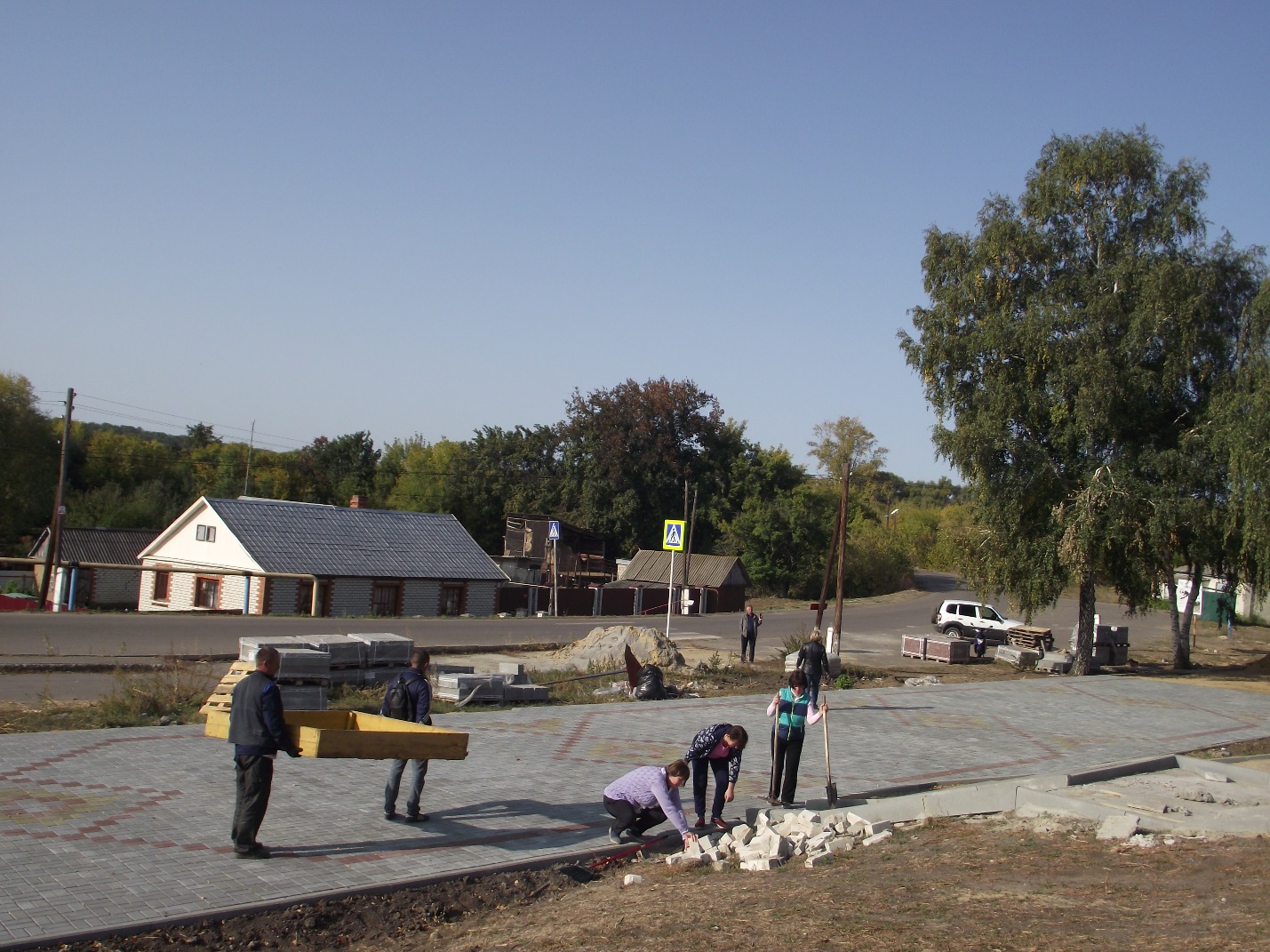 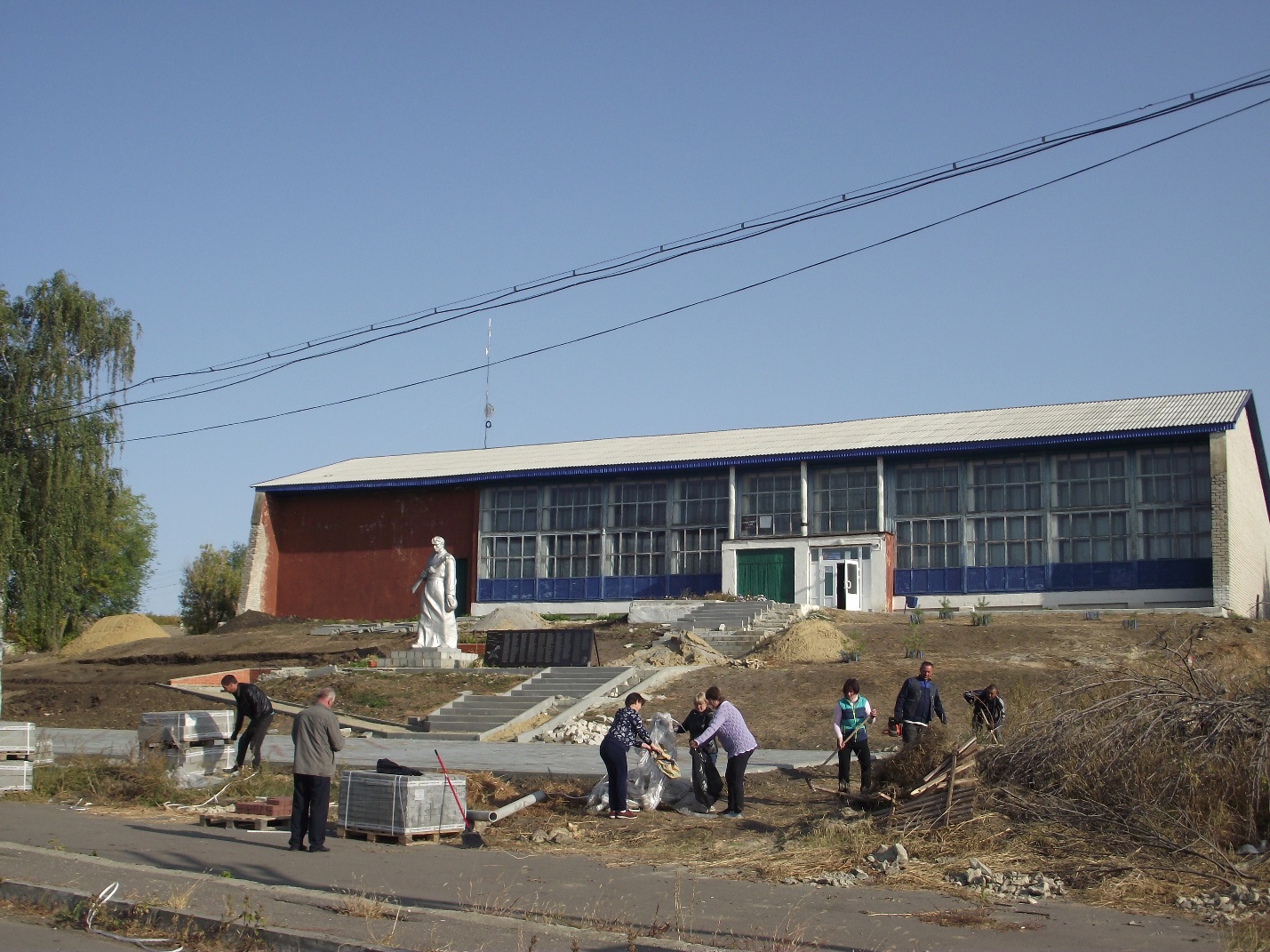 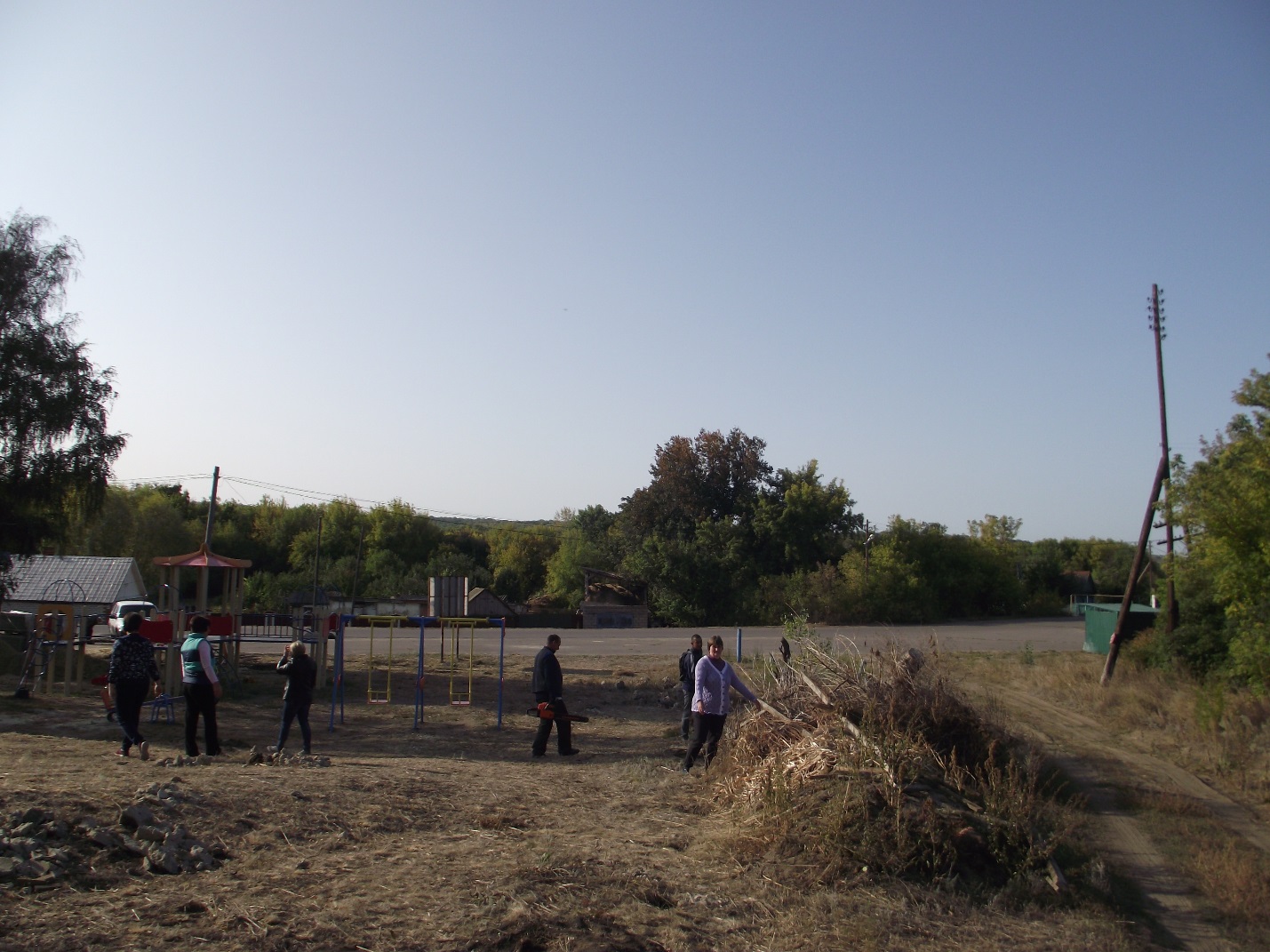 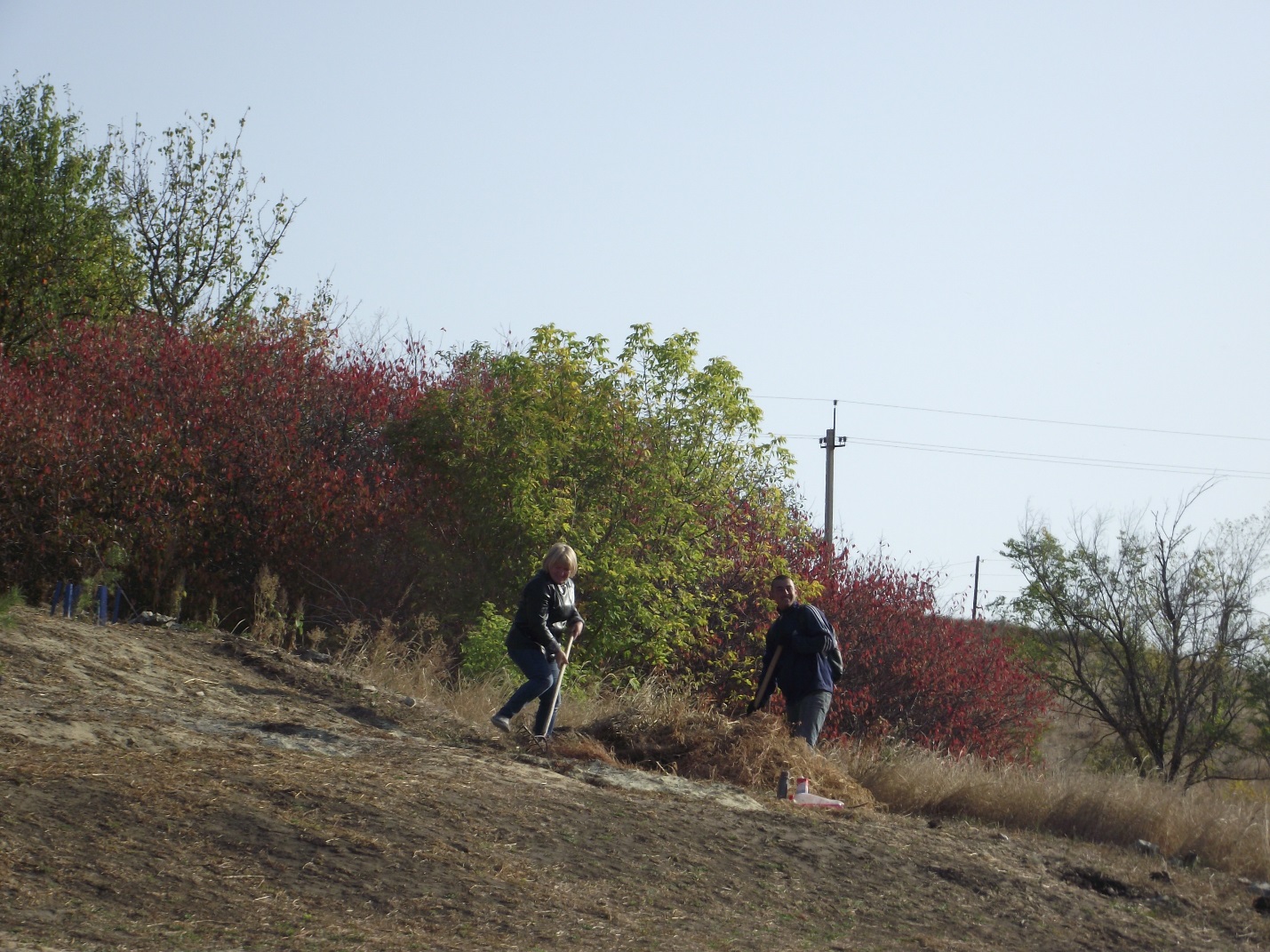 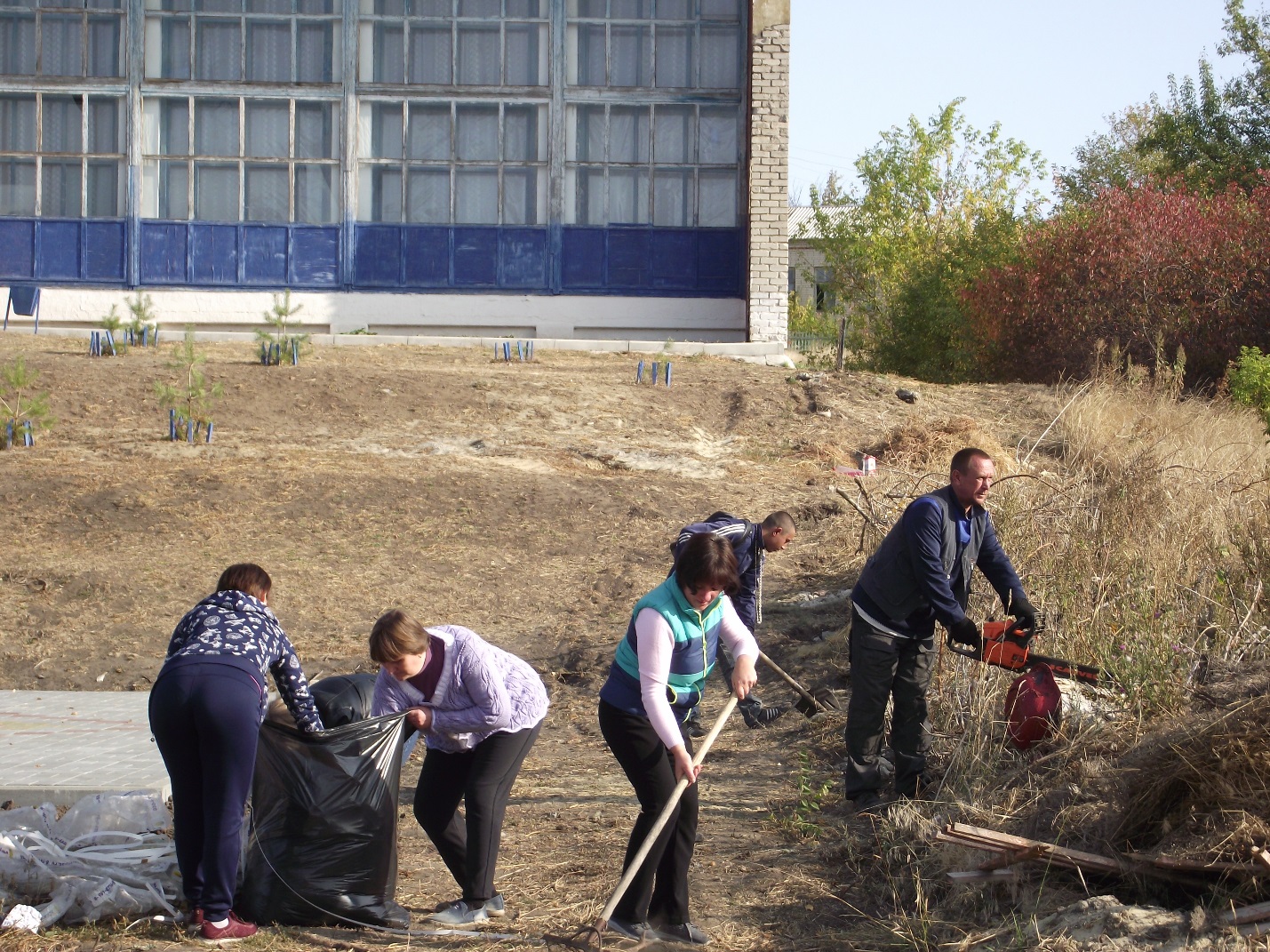 